花蓮縣學生生命教育多元活動計畫(二)~ LEPDC社會議題營隊：思樂樂互動式戲劇工作坊~課程表時間主題內容議題學習8:30-8:50報到8:50-9:00開幕致詞開幕致詞9:00-9:30暖身與連結練習運用聲音及肢體表達從與平常不同的面向認識夥伴建立自我與他人的連結生J2生U29:30-10:00感知與表達喚起對戲劇主題的日常經驗，主題例如：同儕壓力、人我關係、自我認同、親子關係、秩序與控制、親密關係、選擇與責任等嘗試用空間、肢體、物件所建構的畫面與聲音，利用戲劇元素進行表達生J5生J6生U610:00-12:00戲劇片段分析與人物探索《ㄎㄧㄤ！青春變奏曲》劇本與人物分析(使用劇本段落及影片)找到劇中人物的行動背後的欲望與擔憂，與困難處境發生的可能原因生J4、生J5生J6、生U5生U612:00-13:30午餐與小組討論午餐與小組夥伴討論分組呈現片段13:30-14:00戲劇片段排練小組排練《ㄎㄧㄤ！青春變奏曲》不同選段講師進入小組引導生J5生J614:00-15:30戲劇片段互動呈現小組呈現所排練的片段由講師擔任主持人邀請觀眾與演員互動運用戲劇互動策略，例如：人物訪問（坐針氈）、形象劇場、慾望的彩虹、回音巷、智囊團、論壇劇場...跟學員一起探索人物的內在動機/想法與情境當下的選擇生J1、生J2生J6、生J7生U2、生U6生U715:30-16:30反思與回饋找到戲劇內容與生命經驗的連結對自己與夥伴的發現與感謝生J6生U616:30賦歸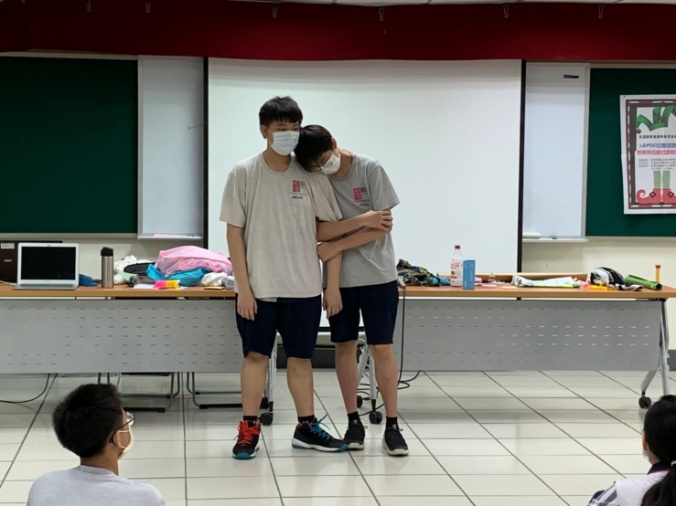 學生藉由戲劇與自己的生命經驗連結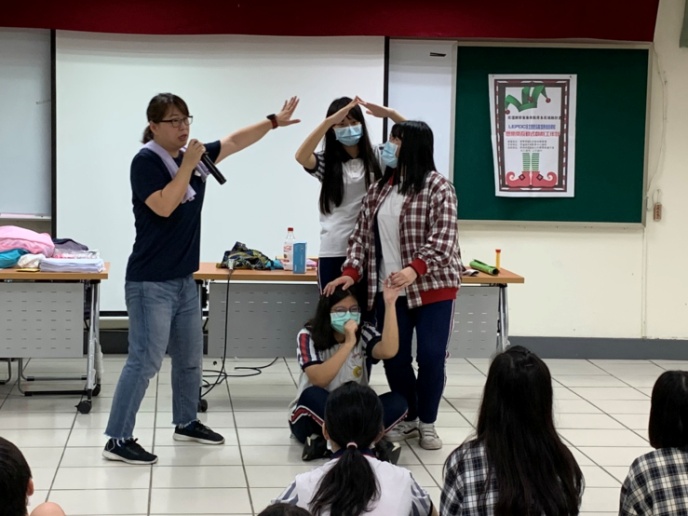 指導老師協助引導探索內在的動機與想法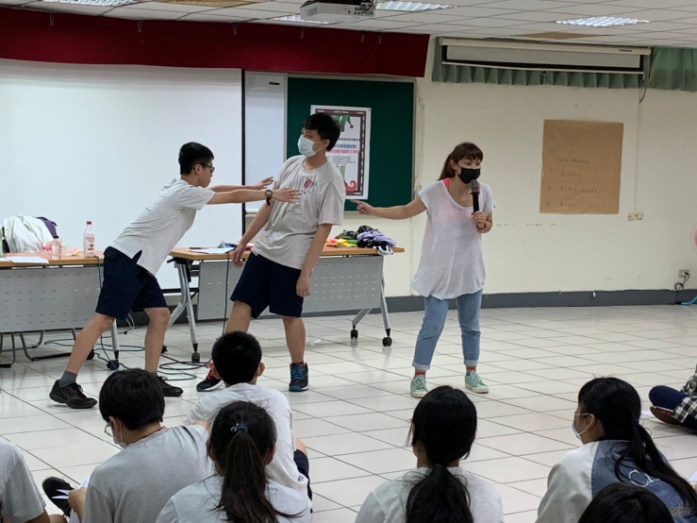 找到劇中人物的行動背後的慾望與擔憂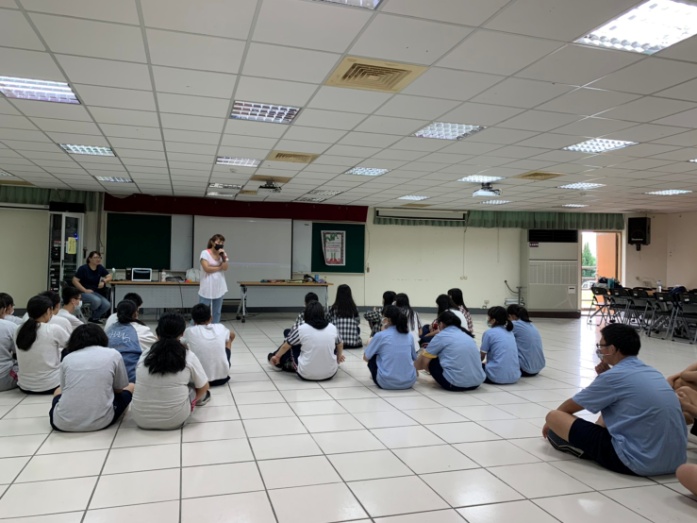 反思與回饋:對自己與夥伴的發現與感謝